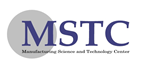 ２０２１年　　月　　日（複数の方のご参加の場合は、お手数ですが当該用紙をコピーしてご利用ください。）会社・団体名所属・役職氏名電話FaxFaxe-mail参加受付票事務局記載欄備考